                                      Σχολή Κοινωνικών, Ανθρωπιστικών Επιστημών και Τεχνών
                          Τμήμα Εκπαιδευτικής και Κοινωνικής Πολιτικής    
                             ΠΜΣ στις Επιστήμες της Αγωγής: Ειδικής Αγωγής, 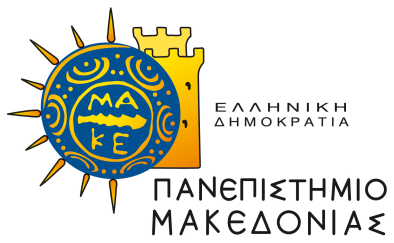 Εκπαίδευσης και Αποκατάστασης

                                            Προς: την Επιτροπή Αξιολόγησης απαλλαγής διδάκτρων     
                                                       Θεσσαλονίκη, …../….../2023

ΑΙΤΗΣΗ ΑΠΑΛΛΑΓΗΣ ΑΠΟ ΤΕΛΗ ΦΟΙΤΗΣΗΣ – ΥΠΕΥΘΥΝΗ ΔΗΛΩΣΗ

ΕΠΩΝΥΜΟ: ……………………………….

ΟΝΟΜΑ: …………………………………..

ΠΑΤΡΩΝΥΜΟ: ………………………….

ΑΡΙΘΜΟΣ ΔΕΛΤΙΟΥ ΤΑΥΤΟΤΗΤΑΣ: ……………………………..

Παρακαλώ όπως εξετάσετε την αίτηση απαλλαγής μου από τα τέλη φοίτησης του Π.Μ.Σ στις Επιστήμες της Αγωγής: Ειδική Αγωγή, Εκπαίδευση και Αποκατάσταση. Συνημμένα υποβάλλω τα παρακάτω απαιτούμενα δικαιολογητικά, σύμφωνα με τα οριζόμενα στο άρθρο 86, του Ν. 4957/2022:

1. Υπεύθυνη δήλωση από την οποία προκύπτει ότι δεν έχω κάνει χρήση του δικαιώματος απαλλαγής από τα τέλη φοίτησης σε Π.Μ.Σ. με τη διάταξη του άρθρου 86 του ν. 4957/2022 και ότι δε λαμβάνω υποτροφία από άλλη πηγή.

2. E1 και εκκαθαριστικό του αιτούντος για τα 2 τελευταία οικονομικά έτη
Αν  οι αιτούντες δεν έχουν συμπληρώσει το 26ο έτος της ηλικίας τους, (γεννημένοι το 1997, 1998, 1999, 2000 και 2001), θα πρέπει να αποστείλουν και τα οικονομικά στοιχεία των γονέων τους (Ε1 και εκκαθαριστικό δυο τελευταίων οικονομικών ετών) ανεξαρτήτως αν κάνουν κοινή ή χωριστή φορολογική δήλωση, και των αδελφών του έως είκοσι έξι (26) ετών, εφόσον είναι άγαμοι και έχουν ίδιο φορολογητέο εισόδημα κατά την έννοια του άρθρου 7 του ν. 4172/2013 (Α΄ 167) (Ε1 και εκκαθαριστικό δυο τελευταίων οικονομικών ετών).Αν οι αιτούντες είναι έγγαμοι, θα πρέπει να στείλουν τα οικονομικά στοιχεία (Ε1 και εκκαθαριστικό δυο τελευταίων οικονομικών ετών) τόσο τα δικά τους όσο και των συζύγων τους.

3. Πιστοποιητικό οικογενειακής κατάστασης του αιτούντος
4. Πιστοποιητικό αναπηρίας του αιτούντος (εφόσον υπάρχει)
                                                                                     …………………………………………………………………….
                                                                                                                        ΥΠΟΓΡΑΦΗ